HalleyNom au complet: Edmand HalleyNationalité: anglaisDécouverte: comète 76 ansAnecdote: mort avant 1757Période de temps: 1656 a 1742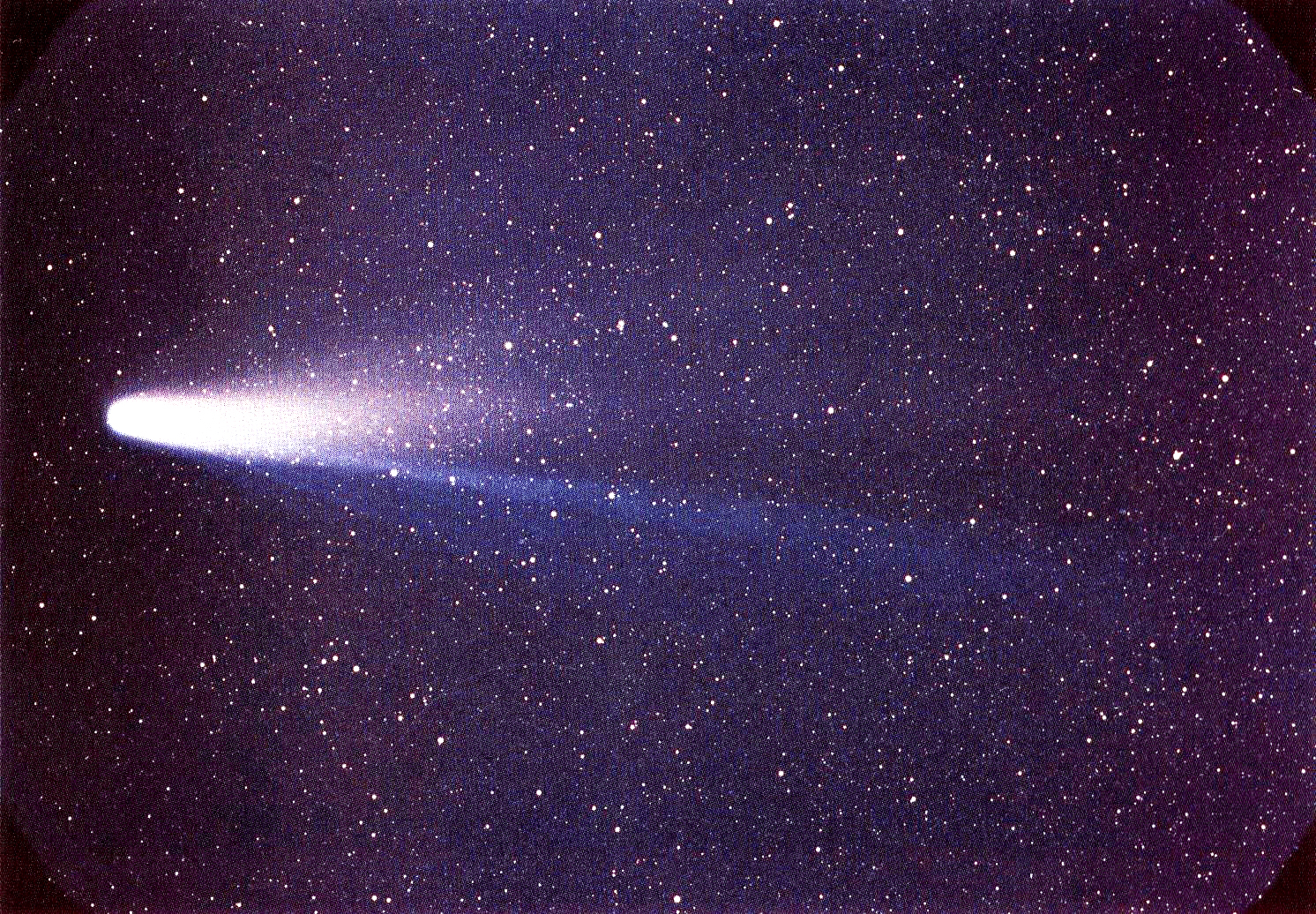 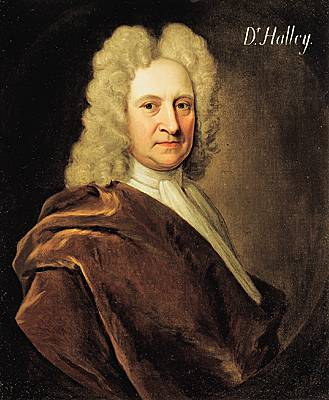 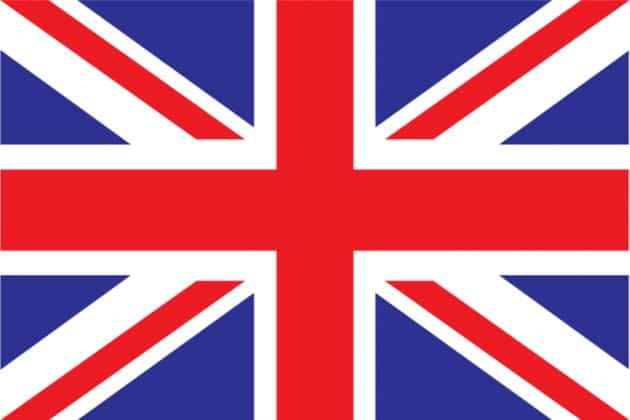 